Детям о профессии «МУЗЫКАНТ»Многие любят музыку, некоторые ею занимаются, а избранным дан талант музыканта. Фактически музыкантами принято называть не только тех, кто играет на каком-либо музыкальном инструменте, но и вокалистов, и композиторов. В принципе, термин «музыкант» применим к любому человеку, занимающемуся музыкой.

Итак, музыканты могут быть любителями или профессионалами. Первые занимаются музыкой для души, для себя или узкого круга людей. Профессиональные музыканты зарабатывают музыкой на жизнь.История профессии музыкантаПрофессия музыканта настолько же древняя, насколько и сама музыка. С появлением первых музыкальных инструментов появились и первые музыканты. Они были главными действующими лицами в ритуальных танцах и пениях, обрядовых традициях, религиозных мероприятиях. Так как все эти моменты играли важную роль в жизни древних народов, то и роль музыканта была весьма почетной.

В Средневековье роль музыкантов часто исполняли монахи и другие служители церкви, поскольку развитие музыки было сконцентрировано вокруг христианской религии (в Европе). Параллельно существовали бродячие музыканты, для которых нередко музыка была главным занятием в жизни. Кроме того, музыка в их устах превращалась в идеологическое оружие, передававшее идеи и настроения широкой аудитории.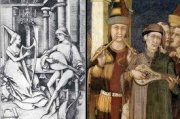 Роль профессии музыканта в современном обществеС одной стороны, музыка – это развлечение. В нашем распоряжении радио и телевидение, диски и концерты – объем музыкального материала огромен. Но в то же время музыка может выполнять воспитательные и даже идеологические задачи. Поэтому профессия музыканта очень ответственна, в его руках – оружие, способное управлять не только настроениями, но и идеями большого количества людей. Музыкант – это учитель: его слушают, его творчество влияет на умы и стремления людей.

Хороший музыкант – тот, кто не только профессионально сочиняет или исполняет музыкальные произведения. Это человек, который умеет посредством музыки выражать мысли и идеи, передавать настроения, вызывать эмоции.Требования к профессии музыкантНе стоит забывать, что музыка – это в первую очередь искусство, а значит, музыкант – профессия творческая. Творческие люди особенные, ими сложно управлять и почти невозможно что-либо от них требовать. Поэтому как таковых критериев к профессии музыканта нет. Прежде всего, чтобы стать хорошим музыкантом нужно иметь талант, врожденные способности к занятию музыкой. Сложно быть музыкантом, не имея хорошего слуха и голоса.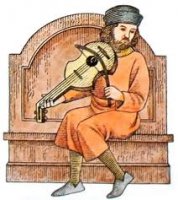 

Но любой талант нужно развивать. Только исключительно одаренным личностям удается самостоятельно вырасти в профессионального музыканта.

Способов получить музыкальное образование масса – от музыкальных кружков и индивидуальных занятий с репетитором до трехступенчатой системы музыкального образования, включающей музыкальные школы, специализированные училища и профильные институты. Это верный способ систематизировать знания, усовершенствовать умения и постоянно расти в профессиональном плане.

К сожалению, даже самое лучшее образование не гарантирует успех и популярность музыканта. Главный риск этой профессии – опасность остаться невостребованным. Слава музыканта – явление сложно объяснимое, не зависящее от каких-то определенных факторов. Музыкантом надо родиться, эту профессию нужно искренне любить и посвящать ей себя целиком, иметь особую харизму и нести интересный и нужный публике позыв – только так можно реализоваться в такой многогранной и интересной профессии, как музыкант.